SEMINARIO OFICIAL-"Sistema ROLLART"+ RECICLAJE TÉCNICO-2024-ON LINE”Se convoca  en “ABIERTO-OPEN” el Seminario/Reciclaje técnico anual de Patinaje Artístico para Jueces, Entrenadores y Técnicos de todos los niveles, incluyendo patinadores de las categorías “Júnior y Sénior”, para el próximo Sábado 24 de Febrero.PROGRAMA:  HORARIOS Y TEMAS A TRATAR9:30-9:45 INTRODUCCIÓN 9:45-10:45 GENERAL RULES1-NOVEDADES 			     2-ORGANIZACIÓN  3-DATA OPERATOR 10:45-11:45 LIBRE1-CONCEPTOS BÁSICOS 2-NOVEDADESDESCANSO           12:00-13:30 QOE y COMPONENTES13:30-14:00 INLINE14:00-14:30 PAREJAS DE ARTÍSTICO COMIDA16:00-18:00 DANZA 1-NUEVAS DANZAS 20242-DANCE STEP SEQUENCE3-NUEVAS FEATURES EN Tr Y CLSqDESCANSO18:15-20:15 SHOW 1-GRUPOS SHOW2-CUARTETOSPONENTES DEL RECICLAJE 2024Brais Abad Estevez 	   			Juez InternacionalBruno Aceña Fernandez			Juez InternacionalFernando Borniquel Agudo			Juez InternacionalMaría José Escurriola Bertomeu		Juez InternacionalLara Guitelman Dupont			Juez InternacionalATENCIÓN:Este Seminario "OFICIAL ROLLART / RECICLAJE " será el único que la RFEP a través de su CNPA efectuará a lo largo del 2024, a efectos de que su mensaje sea el mismo para todos y a través de los "Ponentes", para evitar diferentes interpretaciones, ya que los temas a exponer son de vital importancia.(SE RECUERDA QUE LOS ÚNICOS CURSOS - SEMINARIOS OFICIALES EN ESPAÑA DEL "ROLLART" SON AQUELLOS ORGANIZADOS POR LA "RFEP ó WORLD SKATE").Dada la importancia del mismo, asistir al reciclaje será requisito indispensable para los técnicos que tengan que salir internacionalmente.ATENCIÓN: LAS INSCRIPCIONES DEBERÁN EFECTUARSE EN LA PLATAFORMA DIRECTAMENTE POR LOS INTERESADOS, HASTA EL PRÓXIMO LUNES DÍA  12 DE FEBRERO LO MAS TARDAR, Y A TRAVÉS DEL ENLACE ADJUNTO: https://docs.google.com/forms/d/e/1FAIpQLSeVtk3MsNfaHdgDP6rqh9pes3B7xhE9Rx_YfoqsYq0cTQePeA/viewform?usp=sharingLAS SOLICITUDES RECIBIDAS FUERA DE PLAZO NO PODRÁN SER ATENDIDAS.*-La RFEP, informa que el reciclaje tendrá un coste único global de 50€, los cuales serán abonados tanto para los residentes en España, como para los que no lo son, a la cuenta bancaria siguiente:Real Federación Española de Patinaje
IBAN ES06 2100 3048 7522 0052 3261		SWIFT / BIC: CAIXESBBXXXLa plataforma para aceptar la inscripción les solicitará el comprobante del ingreso de los 50€.La semana anterior al Seminario-Reciclaje se enviará a todos los inscritos la información de la Plataforma para poderse conectar de forma (ON LINE)Esta información generada a través de la circular “Cir026-24” ,está expuesta en la WEB de la RFEP www.fep.es en el apartado de Patinaje Artístico “CIRCULARES”. La comunicación informativa que se pueda ir generando, será enviada a todos los inscritos personalmente a su correo (email).Para cualquier información adicional, pueden contactar con este Comité Nacional.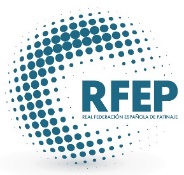 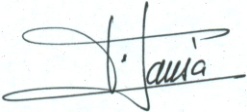 Fdo. Francisco Jansà SoléDir.  Comité Nacional P.A.						Comité Nacional P.AReus, a 10 de  Enero  de 2024